Introduction: Friday, May 28, 2010 Like the old saw says: “Truth is stranger than fiction.” And it’s true – at least in my experience. But where does truth come from? Where do ideas come from? And fantasy? And thoughts in general? Leaving aside the purely materialistic view that all mental processes are just brain functions and synapses firing, something else of a different order is happening. The Hindu tradition, the oldest recorded philosophy states that “All creation is in the mind of God” – in the consciousness of God. The universes are not the body of the Divine, the universes are the thoughts of the Creator made manifest. Mind or consciousness, is a level that supersedes and contains the material world. So our thinking – as a little human chip off the old divine conscious-­‐‑block, is an echo or an overtone of Divine Mind. Thinking, as perceiving reality based on universal principles of Divine Consciousness, really can'ʹt be bested. Truth is not only stranger than fiction, it is more complex, and, of course, more accurate because the universal laws that hold sway are the basis of truth. We as divine/humans resonate in all levels of our beings, from the mental/spiritual through the emotional/astral right down into the physical/etheric. When a thought is true, we vibrate sympathetically with our whole selves. Fiction and fantasy, or lies, for that matter, are not necessarily based on universal principles, and so do not resonate in the same total way. All this to say, Gentle Reader, that although the Dragon Quartet may be classified as Science Fiction, it is really Galactic fact. It comes from experiencing the Universal Akasha and then translating it by human thought into English – American 2012 style. In other words, I did not simply “make it all up.” It’s not fiction: it’s truth. It is, however, only my personal perception of the vast reality of existence, only seen through my human/spiritual 3rd eye, and only understood through my personally extrapolated concepts, so I am well aware: it is only a miniscule part of the whole picture of life and death, infinity and eternity. And, by the way, others, lots of others have done this too, this looking into the spiritual worlds and researching questions – visionaries, prophets, other “science fiction” writers, bards and storytellers, card and palm readers, statisticians, 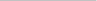 4 philosophers, futurists, and spiritual scientists. In almost every human endeavor, such divine mental processes are applicable. So now the time has come to suit up, strap yourself in, open your mind and heart, and allow the truth to reverberate in your thinking and feeling. Then, let it rattle around in the cells of your brain and body – your personal magnificent temple of the divine mind – co-­‐‑cohabited by you and the Universe. This book is a collaboration from many dimensions: earthly and off-­‐‑planet, mundane material and spiritual, Kienda and Shushilla, Christ, the Hierarchies of the spirit, the Warriors of the Rainbow Light, and many others too numerous and numinous to name. All existence is ensouled. As we human beings have unseen aspects of ourselves – our feelings, thoughts and souls – so too does every facet of existence; from the elemental beings, the gnomes and trolls of the stones and minerals; to the flower fairies and the plant spirits; to the great mother group-­‐‑ soul of each species of animals; to the individual “I” consciousness of each individual human being; to the soul and consciousness of Gaia, Mother Earth; to Christ the Solar Logos of our planetary solar system; to the constellations, galaxy and universe. The whole macrocosm is ensouled. And then there is the other direction, the microcosm. Each human is a species unto him or her self. The organs and their functions mirror planetary laws – the heart the sun, each cell an individual entity, each molecule a galaxy, each atom a solar system, each human being a universe. Within such breadth and depth there is still scope for comprehension – a basis for understanding the big picture, the tiny picture, and its various interrelationships. We are at a time of exploration. Every time is a time of exploration because as we progress – accumulate new facts and intuit new (for us) truths – the horizons continually expand. As Bilbo Baggins, Hobbit Extraordinaire, once sang, “The road goes ever on and on,” a metaphor for life – it goes on and on, inside to the atom, particle, quark, etc. and outwardly through the solar system, constellations, galaxies, universe, god, etc. 